CONCOURS « Raconte-moi ta ville en images »- Formulaire d’inscription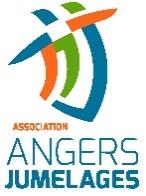 KONKURS : « Przedstaw twoje miasto obrazkami » - formularz wpisowyNazwisko :Imię :Wiek (powyżej 18 lat)Adres mailowy :Adres pocztowy :Zapisuję się do konkursu « 10 zdjęć »Jestem członkiem klubu fotograficznego :Tak*		Nazwa klubuNie*                                               Będę mógł przyjechać do Angers od 25-27 maja 2018, w wypadku gdybym wygrał konkurs reprezentując    moje miasto partnerskie*Zaznaczyć dobrą odpowiedźDeklaruję że wszystkie przekazane informacje są autentyczne i że zapoznałem się z regulaminem konkursu.Data :Podpis :
Prosimy zeskanować i wysłać mailem na adres :  asso@angersjumelages.fr